Система мониторинга физиологических показателей ePM 10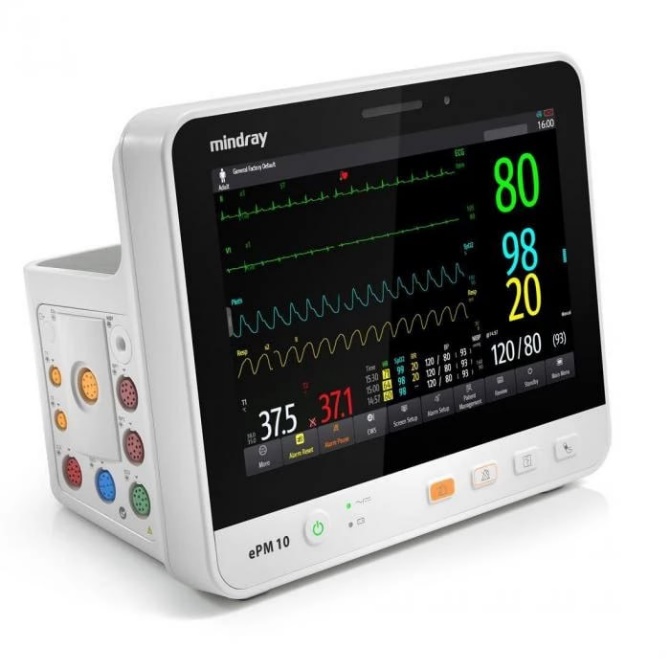 Цветной сенсорный дисплей 10.1", Встроенные измерительные модули: ЭКГ/дых., температуры, НИАД, пульсоксиметрии MindrayВстроенная карта памяти 2G, Аккумуляторная батарея (2600мАч)Клинические приложения оценки состояния пациента по шкале ГлазгоШкала раннего предупреждения ухудшения состояния пациента (EWS)Отчет ЭКГ за 24 часа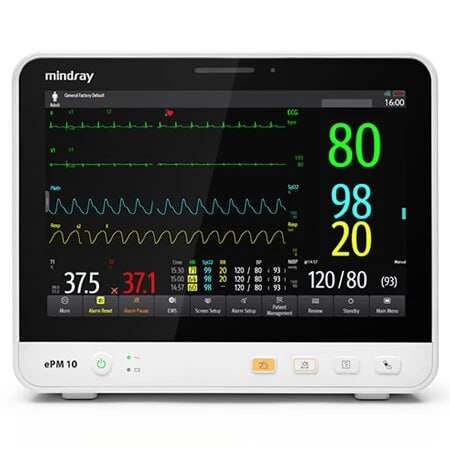 Набор принадлежностейПринадлежности для ЭКГМагистральный кабель ЭКГ: 3/5 отведений (взр/дет), с защитой от дефибрилляции, провод ЭКГ на 5 отведений, взрослый, тип защелка, ЭКГ электроды: взр, 5 шт., INTCOПринадлежности для НИАДТрубка для неинвазивного измерения давления, манжета CM1203, взр (25–35 см)Принадлежности для SpO2Набор для Mindray датчик пульсоксиметрический, взрослый, напалечный, 512E (для пациентов более 30 кг), кабель SpO2 (2,5м)Принадлежности для температурыMR403B Датчик температуры, многоразовый (взрослый, накожный, 3,6 м)